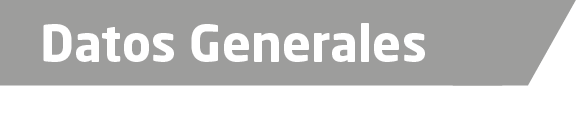 Nombre Wilfrido Alejandro Serrano CruzGrado de Escolaridad Licenciatura en Contaduría PúblicaCédula Profesional (Licenciatura) 4148933 Teléfono de Oficina 228-8-41-02-70. Ext.3300Correo Electrónico Datos GeneralesFormación Académica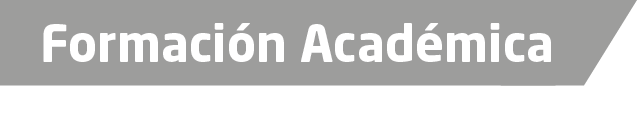 1998 - 2002Universidad Veracruzana, Boca del Rio, Veracruz.2014Aspecto Relevante de Resolución Miscelánea Fiscal 2014.2013Diplomado de Actualización de Seguridad Social.Trayectoria Profesional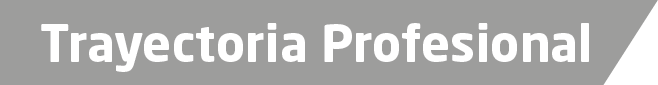 2012 a la FechaServicios Administrativos ACCSA S.C.Subjefe de Recursos Humanos2012 a 2013Servicios Corporativos el Dorado2005 a 2011 La Gotita Miel Tiendita Naturista de Conocimiento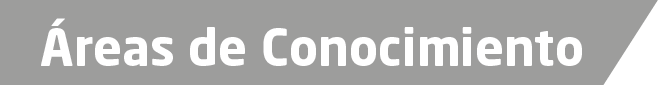 Derecho ConstitucionalDerecho AdministrativoDerecho CivilDerecho PenalDerecho Laboral